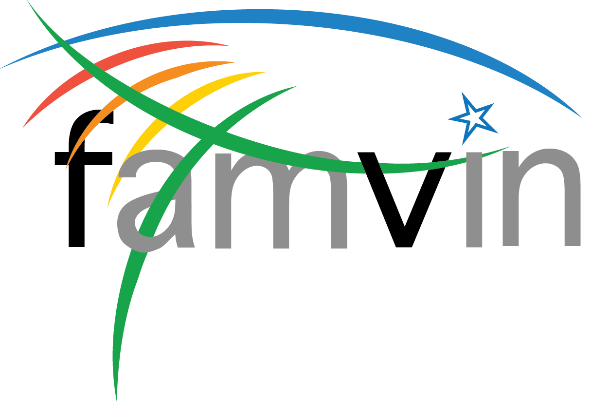 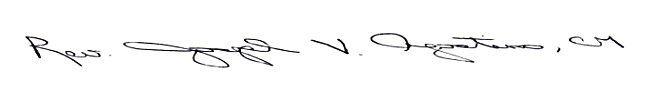 IntroducciónLa hermana Blandine Klein, SC, quien tuvo a su cargo la Sinopsis del Encuentro, nos ofreció un maravilloso resumen del sentido y razón de ser de este tiempo compartido.  Sus mismas palabras dan forma e incidencia a esta misiva.  Ella dijo: El fundamento de nuestro Carisma no se concretiza en la defensa de los Valores, sino en el reconocimiento de sabernos influenciados por la fuerza del Evangelio, que nos alcanza a todos… Nuestro compromiso Vicentino debe evidenciar, ante nuestros contemporáneos, la acción diligente de Dios a favor de los pobres, enfermos y más vulnerables…  Nuestro compromiso debe validar la dignidad de estas personas.   Esta dignidad no está vinculada, y aún menos limitada, al ámbito individual; sino ante todo debe considerar e integrar la historia, las relaciones humanas, la familia y la dimensión social de la persona recibida.    Después de toda esa experiencia de Gracia y Animación Vicentina, el Comité Ejecutivo de la Familia Vicentina (VFEC) se reunió para iniciar el proceso de discernimiento necesario: vislumbrar los próximos pasos; y llegar a definir las líneas de Acción que puedan responder a todo lo que hemos visto y escuchado durante el Encuentro.  Hemos utilizado la exposición resumen de la Hna. Blandine como guía precisa para nuestras discusiones.  Nos encantaría poder compartir con ustedes algunos de los frutos iniciales del tiempo que vivimos juntos en Roma.  El Carisma VicentinoEl Carisma evoluciona y se adapta constantemente.  La única constante que permanece a lo largo del tiempo es: "La Caridad de Cristo nos urge".  ¡Y es por tal motivo que el Carisma sigue vivo!  (Hna. Klein)La vitalidad del Carisma, en sí misma, nos otorga una visualización concreta de nuestro futuro, como Familia Vicentina.Repetidamente y desde diferentes contextos, los Representantes de las Ramas presentes en el Encuentro, llamaron a la Familia Vicentina a acrecentar y fortalecer los lazos de colaboración entre nosotros. Así mismo fueron claros en torno al hecho y al reconocimiento de que en algunos lugares la colaboración ya ha comenzado; mientras que en otros sigue siendo tan solo una palabra que suena. Si realmente queremos hacer crecer el Carisma, de cara al futuro, debemos, al menos, actuar en colaboración en las siguientes áreas:En el ejercicio de nuestro servicio a los pobres,En nuestro discernimiento común ante las nuevas formas de pobreza que claman por una respuesta Vicentina, En la armonía entre los Vicentinos Consagrados y los miembros Laicos, como verdaderos consocios en la Misión,En los procesos de formación en Espiritualidad y Acompañamiento Pastoral Vicentino,En nuestra comprensión del Carisma desde la perspectiva de Movimiento; y la igualdad de relaciones que todo ello implica,El aprecio y celebración de las diferencias culturales, presentes en la Familia, que solo nos ayudarán a fortalecernos mutuamente en nuestra peregrinación como Vicentinos,Al discernir cómo las Ramas de la Familia Vicentina pueden ser más ágiles y capaces de generar vida a su Vivencia del Carisma, a través de la valoración y honra de sus propias raíces e historia,A través del vivo reflejo de cómo la Familia puede ser un agente de Cambio Sistémico, yEn nuestra opción común por cambiar esas estructuras que nos imposibilitan el trabajo conjunto, en un verdadero Espíritu de Colaboración.Para pensarlo detenidamente: Al reflexionar sobre mi respuesta, como representante de mi rama, en torno al “crecimiento del Carisma de cara al futuro”, ¿Qué acciones concretas voy a asumir en cada una de esas áreas?Te invitamos a reflexionar sobre cuatro posibles, Perspectivas o Caminos, desde los cuales estemos siendo llamados a la Vivencia del Carisma.   De la Colaboración a la Comunión: Espiritualidad Vincentina La Comunión nos invita a ir más allá de la Colaboración, en virtud del Carisma que compartimos.  Tal Comunión presupone la posibilidad de asumir riesgos – ¡Tanto fracasos, como también éxitos! Pero en ambas posibilidades, nos encomendamos al Señor quien se nos hace presente en el prójimo.  La Colaboración para la Comunión exige acciones concretas para avanzar.  Por lo tanto, el Comité Ejecutivo (VFEC) en colaboración con la Oficina de la Familia Vicentina (VFO), desarrollará las estrategias necesarias, que nos permitan trabajar, en las siguientes Líneas de Acción::Desarrollaremos un Retiro Vicentino “común” (muy similar a la experiencia del Retiro Ignaciano), el cual podrá vivirse a través de un retiro predicado o a través de una guía, adaptándose a la realidad de los participantes.En la práctica, nuestra Unidad Vicentina debe concretarse y expresarse en Acciones Sociales; Días Vicentinos; Misiones propias del Carisma; y sobre todo a través de Retiros Espirituales que nos llenen de vida y nos capaciten para vivir en Unidad. Alentaremos a cada uno de los Consejos Nacionales  / Regionales a precisar estos objetivos en su Programación Anual (Plan Vicentino Anual).Organizaremos Encuentros Territoriales, con la presencia de los Superiores Generales de la Familia Vicentina (por país, región o continente), para discernir en torno a la mejor forma de Colaboración, entre las diversas ramas presentes en el área, frente a las pobrezas que les toca enfrentar cada día.Estudiaremos, junto con los Consejos Nacionales existentes, las estructuras en las que la Familia Vicentina ha venido viviendo su compromiso, en el nivel local.  Cuándo y Dónde sea oportuno, apelaremos a los cambios necesarios que puedan satisfacer mejor, las necesidades de los pobres que acompañamos, que configuran la razón de ser de estas estructuras.A través de los Encuentros Regionales, estaremos dialogando con las Ramas Laicales y Consagradas de la Familia Vicentina, para llegar a formular un Plan de Acción y Fomento para las Vocaciones Laicales Vicentinas. Todo ello, de manera muy especial, con aquellos laicos que trabajan en Instituciones Patrocinadas por los Consagrados.   El Amor es inventivo hasta el infinito: Acción VicentinaUbi caritas et amorUbi caritasDeus ibi est.Estuvimos cantando ese sencillo canto durante todo el tiempo que estuvimos juntos en Roma.  Para entender plenamente dicha exhortación, debemos apelar a nuestra imaginación y a nuestras capacidades creativas.  Además, estos sueños deben hacerse concretos y factibles, para estar preparados y responder al clamor que emana de las nuevas formas de Pobreza.  Aprender y aplicar constantemente el proceso de Cambio Sistémico es esencial para el futuro.  Debemos llevar a cabo Proyectos de Servicio con los pobres, que se hagan acompañar de la debida reflexión sobre los sistemas y las políticas que impactan el futuro del Carisma.Debido a ello, estaremos desarrollando las estrategias que sean necesarias para trabajar en las siguientes Líneas de Acción:Invitaremos a nuestros Profesionales Vicentinos, quienes trabajan en los diversos servicios o apostolados (cuidados de la salud, educación, servicios sociales, atención a la mujer, etc.) a reunirse a nivel mundial para discernir los nuevos desafíos, que desde su servicio específico,  estamos enfrentando como Vicentinos.  Para pensarlo detenidamente:  ¿Estamos respondiendo a las nuevas formas de pobreza, que afectan y amenazan diariamente la vida de aquellos a quienes servimos todos los días?  ¿Cómo? Si no… ¿Por qué no?  How? Otras acciones que podrían ser analizadas son:El análisis de los modelos, en torno a las mejores prácticas, que consagran nuestros Valores Vicentinos, en relación al gobierno y manejo de los bienes,El diseño de Módulos de Capacitación Internacional o Experiencias de inmersión para estas obras, y La creación de herramientas que pudieran apoyar y asesorar el fortalecimiento de estos servicios. A través del Grupo de trabajo para las Vocaciones, brindaremos a los jóvenes la oportunidad de realizar pasantías.  Estas, a su vez, estarán resaltando el Carisma Vicentino que se manifiesta en dicha actividad.Invitaremos a los Sociólogos Vicentinos, y a aquellos que trabajan en el ámbito de la Justicia Social, a participar en un Foro de Cambio Sistémico, que estará abordando directamente tres cuestionamientos:¿Cuáles son los principales “sistemas de pobreza” dentro de los cuales la Familia Vicentina se encuentra sumergida?  (es decir, personas sin hogar, trata de personas, etc.)?¿Qué se debe hacer para lograr un verdadero cambio Sistémico en estas realidades que evidencian el Sistema? ¿Cómo pueden los Vicentinos hacer ésto de manera efectiva? Para pensarlo detenidamente:  ¿Puedes identificar a los miembros de la Familia Vicentina que pudieran ayudar en este proceso?  ¿Quién?Vamos a explorar la viabilidad de algunas iniciativas nuevas de la Familia Vicentina:El Medio Ambiente:  ¿Cómo responderá la Familia Vicentina al llamado del Papa Francisco y ‘Laudato Si’ a “una acción global rápida y unificada” en relación con la degradación ambiental y el calentamiento global?  ¿Qué podría hacer la Familia Vicentina para unirse a esta causa para salvaguardar el futuro de nuestro planeta?La esclavitud humana y el tráfico de personas configuran grandes males de la era moderna.  Como red internacional, ¿Qué puede hacer la Familia Vicentina para combatir con mayor efectividad estos males? Alivio de desastres:  ¿Qué protocolos permitirán a la Familia Vicentina la formulación de una estrategia viable cuando ocurra un desastre?  La dignidad no es un concepto – pero la acción es una lucha: La Formación VicentinaEn su discurso central, el sábado por la tarde, la Hna. Constance Phelps SCL, dijo: A medida que nos encontramos anticipando y desarrollando formas nuevas para vivir nuestro Carisma, en las diversas Ramas, debemos asumir que estamos buscando a Dios en la contemplación, para profundizar la vida mística.  Es decir, nos estamos afirmando y desafiando mutuamente, a través de la conversación, encontrando caminos de apoyo comunitario desde la amistad profunda, la reciprocidad y la confianza.  Debemos recordar:Nos estamos preparando, no para la previsibilidad cómoda del ayer… sino mas bien para las realidades de hoy; con todas la gama de posibilidades desconocidas del mañana. Para lograr esta misión, necesitamos de un proceso de formación Vicentina, similar al compromiso a asumir.  Es por ello que desarrollaremos estrategias para trabajar en las siguientes Lineas de Acción:El Desarrollo de un Plan de Formacion Integral, para toda la Familia Vicentina, que deberá responder a las necesidades expresadas por sus representantes:Profundización de la comprensión de la Espiritualidad de Vicente y su desarrollo Histórico, a través de los fundadores de las Ramas del Movimiento de la Familia Vicentina,Una conciencia plena de la importancia de la Oración en la Vocación Vicentina; es decir Místicos ser Místicos de la Caridad,Pleno entendimiento de la colaboración como una praxis misionera esencial para cada Vicentino, yUna comprensión clara en torno a la naturaleza profética de la vocación Vicentina, en su llamamiento a hacer realidad el cambio sistémico.Dicho Plan de Formación puede incluir iniciativas tales como:Una serie de nuevos "edificios San Lázaro", ubicados en varios lugares del mundo, que puedan replicar el papel que San Lázaro jugó en la formación de personas durante la época de San Vicente.Conferencia de los Martes, para la era moderna, Centros residenciales que podrían proporcionar una variedad de programas internacionales de formación, tanto para los miembros más jóvenes y mayores de la Familia Vicentina, y El desarrollo de un programa básico de capacitación para los miembros de la Familia Vicentina, que incluya las áreas de: la colaboración, el cambio sistémico, la planificación de negocios, la recaudación de fondos, etc.La Vivencia del carisma te permite crecer espiritual y humanamente: Praxis VicentinaVivir el carisma Vicentino no es un fin en sí mismo, ni es una búsqueda de la satisfacción personal.  Más bien, le permite a todos hacer las preguntas correctas, subir montañas, actuar con valentía y ver un futuro lleno de esperanza.Es por ello, que desarrollaremos estrategias para trabajar en las siguientes líneas de acción:Los Líderes de las Ramas de la Familia tienen la responsabilidad principal de ser los primeros propagadores de todo lo que propusimos en nuestro Encuentro en Roma.Para pensarlo detenidamente:¿Cómo pueden apoyarse unos a otros, como representantes de sus Ramas, para lograr esta línea de acción? ¿Cómo podrían compartir sus estrategias, a través de FamVin y las redes sociales, para colaborar y comunicar los frutos de esta reunión a todos sus miembros?Exploraremos la viabilidad de otro Congreso de Liderazgo Vicentino dentro de unos años.  A cada líder se le pedirá que traiga a uno de sus miembros más jóvenes con ellos. Este próximo congreso nos permitirá, como Familia, evaluar lo que hemos hecho, a partir del Encuentro anterior; obtener sugerencias en torno a la estructura futura de la Familia Vicentina; y continuar forjando las relaciones formales e informales entre nosotros.También invitaremos a participar, en estos encuentros internacionales, a los jóvenes laicos vicentinos que no sean miembros de las Ramas de nuestra Familia.Otros temas cruciales que se desarrollaron durante la conferencia:ComunicaciónLa buena comunicación está en el corazón de cualquier tipo de relaciones.  Para fortalecer nuestras relaciones, desarrollar nuestra colaboración y trabajar por un cambio sistémico, debemos llegar a conocernos.Concretamente, Javier Chento y Mónica Villar nos propusieron a lo siguiente:PRIMERA PROPUESTA: Que, al menos una vez al trimestre, cada rama de la Familia Vicentina envíe una noticia para ser publicada en famvin.org  Sólo son necesarios tres o cuatro párrafos, y algunas imágenes. Es importante y motivador dar a conocer las acciones concretas que se están llevando a cabo en las diferentes partes del mundo;  nos ayuda a conocernos mejor y fomenta la colaboración; así como también alienta a los  otros miembros del movimiento de la Familia Vicentina a seguir su ejemplo. Por otro lado, hace visible al exterior lo que se está haciendo desde el carisma Vicentino, en todo el mundo.SEGUNDA PROPUESTA: Animar a algunos de los miembros, de nuestra Rama en Particular, a colaborar periódicamente con algún artículo de reflexión/formación, válido para la Familia Vicentina en todo el mundo, para ser publicado en nuestros sitios web y redes sociales comunes.TERCERA PROPUESTA: La Comisión de Comunicaciones necesita colaboradores que puedan dedicar, algún tiempo a la semana, a mantener nuestras redes de comunicación en los diferentes idiomas. ¿Conocemos a alguien de nuestra rama que pueda unirse a la comisión?CUARTA PROPUESTA: Si, en mi rama, hay un responsable para las comunicaciones, pídale que se ponga en contacto con el Sr. Chento, para explorar formas de colaboración. Su dirección de correo electrónico es: chento@famvin.org.Quinta PROPUESTA: La Familia Vicentina mantiene contactos con numerosos medios de comunicación, en la Iglesia y el mundo, a través de nuestra "Oficina de Prensa" (http://famvin.info.) Está a disposición de todos cuando tengamos que informar sobre un evento relevante.Para pensarlo detenidamente: ¿Cómo procurarán consolidar, el compromiso por la Comunicación fluida y constante, entre todos los miembros del Movimiento de la Familia Vicentina; para fortalecer las relaciones entre nosotros, con la Iglesia y con los demás colaboradores?.Los Sin HogarLos representantes de nuestras Ramas Vicentinas se dieron cuenta de la necesidad, que tenemos, de abordar más este problema global; y de lo que la Alianza a favor de los sin techo, está coordinando como Comisión Vicentina.  Recibieron las observaciones de los líderes, y están en contacto directo con ellos, para el desarrollo posterior de este ministerio.Para pensarlo detenidamente: ¿Compartiría, a través de un breve artículo con algunas fotografías, la forma en que su Rama está trabajando este aspecto vital de nuestro compromiso Vicentino?  Eso estaría siendo publicado en FamVin.org y nuestras redes Sociales. Creación de una Cultura de Vocaciones.Estamos llamados a invitar, a acoger y a escuchar,  desde  la misma actitud vital: Alegría, se feliz, ama a nuestro mundo. Invitar contando nuestra historia personal y  nuestro mismo llamado vocacional.   Tenemos mucho que ofrecer como individuo, y también como familia: dando la bienvenida con entusiasmo, y escuchando con una mente abierta y un corazón amoroso. Esta política vocacional es vital en el proceso de reclutamiento para las diferentes ramas de la Familia Vicentina.  Veo tres puntos de atenciónNo vivas en nostalgia; ¿Trabajamos siempre comunitariamente (Red) en nuestra Rama? Hazte presente donde se encuentran los jóvenes de hoy. (Klein)Muchas observaciones y recomendaciones fueron enviadas al Grupo de Trabajo de Vocaciones, como resultado de la contribución de los Representates de las Ramas.  El Equipo de Trabajo estará en contacto con ustedes, en relación a los próximos pasos que se les invitará a explorar, en nuestro compromiso conjunto para promover las Vocaciones del Carisma Vicentino.Como se mencionó en Roma, el domingo de Pentecostés, esperamos lanzar una nueva página web para todos los Voluntarios Vicentinos.  Para obtener más información, póngase en contacto con la Oficina de la Familia Vicentina en vfo@famvin.orgPara pensarlo detenidamente: Si alguno de sus apostolados pudiera acoger voluntarios (ya sea por un día, semana, mes, año, etc.) ¿Podría ofrecer su obra como un lugar en el que los Voluntarios que lo deseen, puedan experimentar nuestro carisma en forma directa?La Trasmición del CarismaEl trabajo del Grupo de Trabajo, sobre la Transmisión del Carisma, fue muy bien presentado por el Hno. René Stockman, FC.  Como comentaron los líderes, la transmisión de nuestra espiritualidad a nuestros compañeros de trabajo, es de suma importancia, pero no es nada fácil. Para que esta transmisión sea efectiva, es necesario buscar las fuentes y, al mismo tiempo confiar en la experiencia de los miembros mayores y de las Ramas. La apertura a nuevas formas de transmisión, también es necesaria, ya que confiamos en la vitalidad y la visión de los más jóvenes, que en la práctica serán los sucesores y conservadores del carisma. Junto con la búsqueda de la sabiduría de nuestros ancianos, y la visión de los más jóvenes, es fundamental que nuestros propios empleados sean incorporados dentro del mismo proceso de la transmisión del Carisma.Para pensarlo detenidamente: ¿Qué estás haciendo para facilitar la transmisión del carisma, con tus propios miembros y empleados?Agradecemos al Grupo de Trabajo su labor.  Por favor, asegúrese de leer el documento titulado: "Todavía No somos lo que seremos" La Transmisión del Carisma Vicentino, para llegar a conocer los resultados de su estudio (Número 6 en la YAPP) También se puede encontrar en http://famv.in/2020Roma.RecursosDurante este congreso, se abordaron muchos otros temas.  Ahora los presentamos para que estas sugerencias no se pierdan.El libro del Simposio VicentinoEste encuentro fue otro de los frutos alcanzados, en el contexto de la celebración del 400º Aniversario del Nacimiento del Carisma Vicentino; que se celebró en la ciudad de Roma, en octubre del año 2017.La recopilación de todas las conferencias impartidas durante la celebración de este evento histórico, pueden adquirirse, a través de la compra del libro, en los siguientes idiomas: Inglés, Español, Italiano, Portugués, Francés y Polaco.  Usted puede hacer su pedido en línea en: https://www.vincenziani.it/simposio.htmlFestival de Cine Vicentino: Encontrando a Vicente.Como sabemos, las películas pueden ser las parábolas de hoy.  Nuestra esperanza es colectar en un solo sitio web, VinFlix, la riqueza de materiales cinematográficos, que podrían ser utilizados por los Vicentinos en sus ministerios.Este sitio web albergará, no sólo las películas que se estrenaron durante el Festival de Cine Vicentino 2018, sino también todo el trabajo producido por la Familia Vicentina y nuestros colaboradores.  Anunciaremos cuándo este recurso en línea esté ya disponible.Mientras tanto, si tiene alguna película que le gustaría compartir con nosotros. Para este fin, por favor envíelas a la Oficina de la Familia Vicentina en: vfo@famvin.org YAPPEn general, nuestra contribución de cara al medio ambiente, al llevar a cabo una conferencia sin consumo de papel – en tanto y en cuanto fuera posible –  fue exitosa.  Las charlas compartidas en el desarrollo del Encuentro, se pueden encontrar y descargar a través de la aplicación YAPP.  Además, podrá encontrar muchas imágenes de los eventos realizados durante la semana; así como todos los comentarios que se enviaron, especialmente desde los pequeños grupos de discusión.En caso de que haya eliminado o perdido el enlace, puede acceder de nuevo a todos estos materiales a través de: https://my.yapp.us/VF2020 o por el sitio web de FamVin http://famv.in/2020Roma. También somos conscientes de que algunos de ustedes no podrán tener acceso a esta aplicación.  Si ese es el caso, y desea recibir los documentos que compartimos allí, por favor, póngase en contacto con nosotros en: vfo@famvin.org y con seguridad podremos encontrar la manera de enviárselos por correo electrónico.Financiación para la misión.Durante la reunión anual del Comité Ejecutivo (VFEC), que se celebró después del Encuentro, el P. Joe Agostino (coordinador internacional de la VFO) habló sobre los diferentes encuentros maravillosos que tuvo con varios participantes.  Eran personas que se hicieron presente en el encuentro, desde su propia pobreza.  Y sin embargo, todos ellos deseaban aportar algo más, en la vivencia del Carisma como Familia, para que la experiencia vivida durante el Encuentro pudiera mantenerse y prolongarse con vitalidad.  Una experiencia de corazón abierto, sencillez y auto-entrega fue su manera de ser; la generosidad, más allá de las palabras fue su acción; cada encuentro estuvo repleto de emociones; y al final, un sentimiento de profunda e invaluable gratitud por la presencia del Espíritu en el trabajo de la Familia Vicentina. La Oficina Internacional de la Familia Vicentina (VFO)  es una organización no gubernamental, sin fines de lucro,  reconocida en los EE.UU, 501 (c) (3).  Como tal, cuenta con estado de exención de impuestos y también aparece en el Directorio Católico Oficial.  Por lo tanto, tiene la capacidad legal necesaria; y califica para la obtención de financiamento tanto en el ámbito eclesial, como también en el Civil. Tenemos el reto de desarrollar un plan estratégico financiero integral (iniciativas de financiamiento) que incluya un presupuesto organizativo detallado, para la familia Vicentina. Dicho plan debe ser colaborativo, beneficiando mutuamente tanto al Movimiento de la Familia Vicentina; como también a las Ramas que configuran nuestra Familia.  Para lograr este objetivo, la Oficina (VFO) necesita tanto del financiamiento como también del personal necesario, para cumplir con su mandato internacional, al servicio de toda la Familia Vicentina. El Comité Ejecutivo (VFEC) ha elaborado un plan concreto en relación a una contribución financiera anual a la Familia Vicentina.  Se trata de un plan basado según el número de miembros:De 1 a 500 miembros: 		$1,000.00De 501 a 1,000 miembros: 	$2,500.00 De 1,001 a 2,000 miembros: 	$5,000.00De 2,001 a 3,000 miembros: 	$7,500.00 De 3,001 a 5,000 miembros: 	$10,000.00 Para mas de 5,000 miembros: 	$25,000.00 Las contribuciones mencionadas anteriormente son sugerencias; y cada Congregación / Asociación deberá sentirse libre de hacer la donación que desee.  Animamos a todas las Ramas, de acuerdo con sus recursos, a contribuir sin importar cuán pequeña o grande pueda ser su colaboración.Además, el Comité Ejecutivo (VFEC) ha decidido reunir expertos financieros para establecer un Fondo Patrimonial para el trabajo de la Familia Vicentina.  Además de este esfuerzo: Buscaremos el reconocimiento, como ONGs, en la Unión Europea.Seguiremos realizando nuestra recaudación anual entre las Ramas de la Familia Vicentina, y Discerniremos en torno a las estrategias, de apoyo y financiamiento, de quienes Acompañan y Ayudan a la Familia Vicentina, en el ejercicio de su Misión y Carisma (aunque no pertenezcan a ninguna Rama de la Familia).Para pensarlo detenidamente: ¿Has enviado tu contribución Institucional anual (como Rama) a la Oficina (VFO) para garantizar el trabajo de la Familia Vicentina internacional?ConclusiónLa Hermana Blandine, al final de su discurso del domingo, resumió maravillosamente nuestro trabajo y desafió a la Familia:La familia Vicentina del siglo XXI será, digo "seremos" y no "debemos", cada vez más colaborativa.  Será rica en toda su diversidad.  Será profundamente espiritual.  Ayudará a otros a encontrar, en su propia lengua, la esperanza que les permitirá comenzar de nuevo en la vida. Se comprometerá a un cambio sistémico. Permanecerá profética a través de su amor a la creación.Gracias por su atención, no dudo que nos volveremos a encontrar, muy pronto, para hacer realidad todas estas colaboraciones!Y, según lo expresado por uno de los participantesEn resumen: estamos agradecidos, alentados y desafiados. Agradecidos por la oportunidad que tuvimos; alentados por las historias, las aportaciones y los encuentros que se dan en un entorno internacional de este tipo; y desafiados a encontrar maneras de reenviar el mensaje a nuestras propias hermanas y hermanos, e incluso a las personas que se encuentran más allá de nuestra propia realidad.